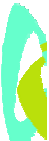 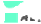 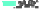 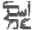 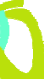 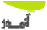 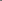 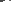 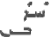 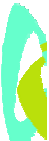 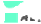 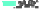 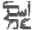 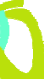 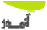 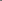 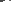 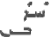 شرایط اعطای نمایندگی:   1 -  داشتن مجوز آموزشگاه علمی آزاد از وزارت آموزش و پرورش     2-  داشتن حداقل 3 سال سابقهی آموزشی مرتبط با آزمون (به صورت مستند و ممهور به مهر مراکز معتبر)      3-  بهره مندی از گروه مشاوران قدرتمند با مدارک معتبر   4-  حسن شهرت و نداشتن سوء سابقهی کیفری   5-  داشتن سکونت دائمی در شهر محل آزمون   6 -  دارا بودن امکانات زیر ساختی مورد نیاز شامل فضای آموزشی مناسب، نیروی انسانی، امکانات آموزشی و تجهیزات نرمافزاری و سختافزاری لازم برای تصحیح پاسخبرگ و صدور کارنامه (دستگاه کپی، اسکنر مجهز به فیدر، پرینتر، اینترنت پرسرعت و ... )مدارک مورد نیاز:دو قطعه عکس رنگی تمام رخ جدید پرسنلی                        4- اصل و کپی برابر اصلشدهی مجوز           اصل و کپی کارت ملی و شناسنامه                                    5- گردش مالی 2 ماه آخر حساب بانکیحکم کارگزینی در صورت فرهنگی بودن                              6- فیلم و عکس از داخل و بیرون آموزشگاهثبت نام، تکمیل و ارسال تقاضانامه:لطفا پس از تکمیل فرم مربوطه: الف) مجوز آموزشگاه علمی آزادب) سوابق آموزشی و تصاویر فضای آموزشی خود را به ایمیل  Tehran.azmoon@gmail.comارسال فرمایید.جهت کسب اطلاعات بیشتر با شماره تلفن 64342307-021 تماس حاصل فرمایید. فرم پذیرش نمایندگی آزمونهای سراسری گاج      نام:...........................................................................................................                           نام خانوادگی:..........................................................................       متقاضی از استان:.................................................................................                            شهر:........................................................................................         رشته و آخرین مدرک تحصیلی:........................................................                           تاریخ تولد:..............................................................................        وضعیت تاًهل:          مجرد                 متاًهل      سوابق اجرایی و آموزشی:      1- ..........................................................................................................                          2- ...............................................................................................      3- ..........................................................................................................                          4- .................................................................................................     تعداد دانش آموزان تحت پوشش در آموزشگاه علمی آزاد: ....................................................................................................................................................         تعداد دانش آموزان تحت پوشش در صورتی که دارای مدرسهی فعال میباشید:  ...........................................................................................................      آیا تاکنون در قالب نمایندگی آزمون با موسسات دیگر همکاری داشته اید؟             بلی                      خیر     در صورت مثبت بودن پاسخ جدول زیر را کامل نمایید:        نام موسسه/ شرکت/ آموزشگاه:.............................................................................           نوع مالکیت:          استیجاری            مالک      تلفن منزل (با کد):...................................................................................................           شماره تلفن از موسسه/شرکت/آموزشگاه (با کد):......................................     تلفن همراه:.................................................................................................................           پست الکترونیکی:................................................................................................     آدرس موسسه/ شرکت/ آموزشگاه:.........................................................................................................................................................................................................................       حداکثر و حداقل تعداد دانش آموزان ثبت نامی را چند نفر پیش بینی میکنید؟ ................................................................................................................................................................... 